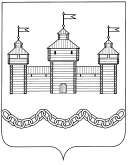 СОВЕТ ДЕПУТАТОВ СЕЛЬСКОГО ПОСЕЛЕНИЯ ТРУБЕТЧИНСКИЙ СЕЛЬСОВЕТДОБРОВСКОГО МУНИЦИПАЛЬНОГО РАЙОНА ЛИПЕЦКОЙ ОБЛАСТИсессия 4 созываРЕШЕНИЕ.                  с. Трубетчино                                   NО внесении изменений в Положение «О земельном налоге на территории сельского поселения Трубетчинский сельсовет Добровского муниципального района Липецкой области». утвержденного решением Совета депутатов сельского поселения Трубетчинский сельсовет № 36 от 19.11.2010 года.Во исполнение   требования «Об изменении нормативного правового акта с целью исключения выявленого коррупциогенного фактора» прокурора Добровского района от 23.10.2017 г №36-2017 рассмотрев представленный главой сельского поселения Трубетчинский   сельсовет проект изменений в Положение «О земельном налоге на территории сельского поселения Трубетчинский сельсовет Добровского муниципального района Липецкой области,  утвержденного решением Совета депутатов сельского поселения Трубетчинский сельсовет № 36 от 19.11.2010 года (с изменениями от №99 от 28.05.2012 г.,,№118 от 26.10.2012 г.№188 от 30.09.2014,№193 от 14.11.2014 ,№198 от 20.11.2014 г.),  руководствуясь ст.1 Федерального закона № 396-ФЗ от 29.12.2015 года  « О внесении изменений в часть  вторую Налогового кодекса Российской Федерации»,Уставом сельского поселения Трубетчинский сельсовет ,учитывая решение постоянной депутатской комиссии по экономике, бюджету и финансам, Совет депутатов сельского поселения  Трубетчинский  сельсовет                                                   Решил:1. Принять изменения в Положение «О земельном налоге на территории сельского поселения Трубетчинский сельсовет Добровского муниципального района Липецкой области" утвержденного решением Совета депутатов сельского поселения Трубетчинский сельсовет № 36 от 19.11.2010 года (с изменениями от №99 от 28.05.2012 г.,,№118 от 26.10.2012 г.,№188 от 30.09.2014, №193 от 14.11.2014  г.,№198 от 20.11.2014 г),  (прилагаются).2. Направить указанный нормативный правовой акт главе сельского поселения для подписания и опубликования.        3. Настоящее решение вступает в силу со дня его обнародования.Председателя Совета  депутатовсельского поселения Трубетчинский сельсовет                                              А.Н. Коврегин Принято решением Совета депутатов сельского поселенияТрубетчинский сельсовет от  . . N  ИЗМЕНЕНИЯ В  ПОЛОЖЕНИЕ «О ЗЕМЕЛЬНОМ НАЛОГЕ НА ТЕРРИТОРИИ СЕЛЬСКОГОПОСЕЛЕНИЯ  ТРУБЕТЧИНСКИЙ СЕЛЬСОВЕТ ДОБРОВСКОГОМУНИЦИПАЛЬНОГО РАЙОНА ЛИПЕЦКОЙ ОБЛАСТИ"Внести в Положение «О земельном налоге на территории сельского поселения Трубетчинский сельсовет Добровского муниципального района Липецкой области"  принятого  решением Совета депутатов сельского поселения Трубетчинский сельсовет № 36  от 19.11.2010 года (  , с изменениями от №99 от 28.05.2012 г.,,№118 от 26.10.2012.,от №188 от  30.09.2014., №193 от 14.11.2014 г.№198 от 20.11.2014 г.),    следующие изменения:1. Пункт 1 статьи 1 Положения  "О земельном налоге на территории сельского поселения Трубетчинский  сельсовет Добровского муниципального района Липецкой области" изложить в следующей редакции: Настоящее Положение в соответствии с главой 31 Налогового кодекса Российской Федерации устанавливает земельный налог (далее - налог) на территории сельского поселения Трубетчинский сельсовет Добровского муниципального района Липецкой области Российской Федерации (далее - сельское поселение), определяет ставки земельного налога, порядок и сроки уплаты налога, налоговые льготы.2. Статью 4 Положения  "О земельном налоге на территории сельского   поселения Трубетчинский  сельсовет Добровского муниципального района Липецкой области Добровского муниципального района Липецкой области" исключить.3. Настоящий нормативный правовой акт вступает в силу со дня его обнародования.Глава сельского поселения Трубетчинский  сельсовет                                         А.Н. Коврегин 